地點：彰化高爾夫球場地點：彰化高爾夫球場地點：彰化高爾夫球場資格賽編組表2015/09/212015/09/21組序開球時間姓　名姓　名姓　名姓　名組序Out姓　名姓　名姓　名姓　名Out-16:30陳怡璇陳寅柔江雨璇Out-26:39杜宜瑾江婉瑜王岷鈞林潔心Out-36:48黃筱涵溫　娣吳佳瑩蔡禕佳Out-46:57李柏宏葉奕聖陳昱翰林敬源Out-57:06何勁宏許聖彥孫薰懋黃祥嘉Out-67:15陳睿昇蔡哲弘王人立陳彥宇Out-77:24張修齊辜柏雲鍾成恩林晟毓組序開球時間姓　名姓　名姓　名姓　名組序In姓　名姓　名姓　名姓　名In-16:30陳喜恩呂孟恆洪瑞誠In-26:39鍾又新張育琮方泓崴In-36:48駱承佑張哲瑜林宗翰張佑健In-46:57黃議增蔡瑞杰賴嘉一馬家富In-57:06施俊宇許瑋哲鍾力新邱瀚緯In-67:15李昭樺洪昭鑫張鈞沂陳威勝In-77:24王璽安沈威成黃炫穎黃議平一、參加比賽球員，請於開球前20分鐘向大會報到，並於開球前10分鐘至發球台等候開球及領取記分卡(超過時間　　者各罰二桿)。二、如因故不克參加，須於比賽前二天持假單(附證明文件)向本會請假。無故缺席者，將提報大會懲處。三、比賽回合中禁止在場內抽菸，嚼食檳榔，禁止使用任何電子儀器(違者第一次罰二桿，第二次取消資格)。四、有關比賽訊息及編組表於每回合前一日晚上至本會參閱網站公告。http://www.taiwangolf.org/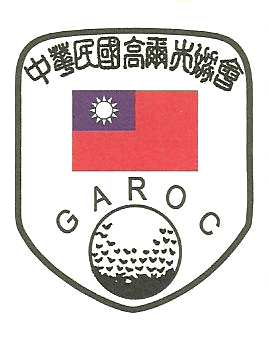 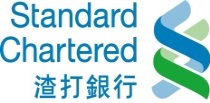 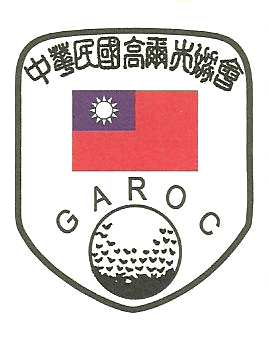 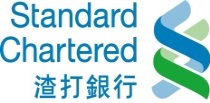 